Handout 1.5 Interaction – Observation Form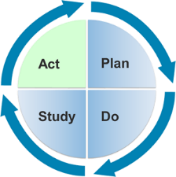 Child: Date: Goal:Measureable Objectives:Credit: Adapted from CONNECT (2009). Handout 1.14: Observation Form.  Objective12345Free PlayPersonal Care/ ToiletingMealtimeOutdoorsOutingsOtherNotes